Προς 								Αθήνα, 21/12/2020	Πρόεδρους Ιατρικών Συλλόγων 					Αρ. Πρωτ.: 7901Μέλη του Δ.Σ. του Π.Ι.Σ.Ιατρικές Επιστημονικές Εταιρείες/Ιατρικές Επαγγελματικές Ενώσεις ΟΡΘΗ ΕΠΑΝΑΛΗΨΗΑγαπητές και αγαπητοί συνάδελφοι, O Πανελλήνιος Ιατρικός Σύλλογος, σε συνεργασία με την Ανεξάρτητη Αρχή Δημοσίων Εσόδων, την Τετάρτη, 23 Δεκεμβρίου 2020, στις 17:00, διοργανώνει ψηφιακή ενημερωτική εκδήλωση με τίτλο «MyDATA: Τα ηλεκτρονικά βιβλία της ΑΑΔΕ στην καθημερινότητα των επιχειρήσεων» με σκοπό την ενημέρωση του ιατρικού κλάδου για τις αλλαγές που επιφέρει στην έκδοση παραστατικών και την τήρηση των λογιστικών βιβλίων η έναρξη λειτουργίας της πλατφόρμας των ηλεκτρονικών βιβλίων, myDATA. Η ενημέρωση θα γίνει από στελέχη της ΑΑΔΕ και θα απευθύνει χαιρετισμό ο Διοικητής της ΑΑΔΕ, κ. Γιώργος Πιτσιλής.Η ΑΑΔΕ έχει προμηθευτεί από τον Π.Ι.Σ. τις ηλεκτρονικές διευθύνσεις  των συμμετεχόντων, προκειμένου να αποστείλει  πρόσκληση σε όσους θα έχουν και τη  δυνατότητα παρέμβασης. Για το υπόλοιπο κοινό η εκδήλωση θα αναμεταδοθεί και σε κανάλι στο Youtube στη διεύθυνση https://youtu.be/PZleiuld6qc 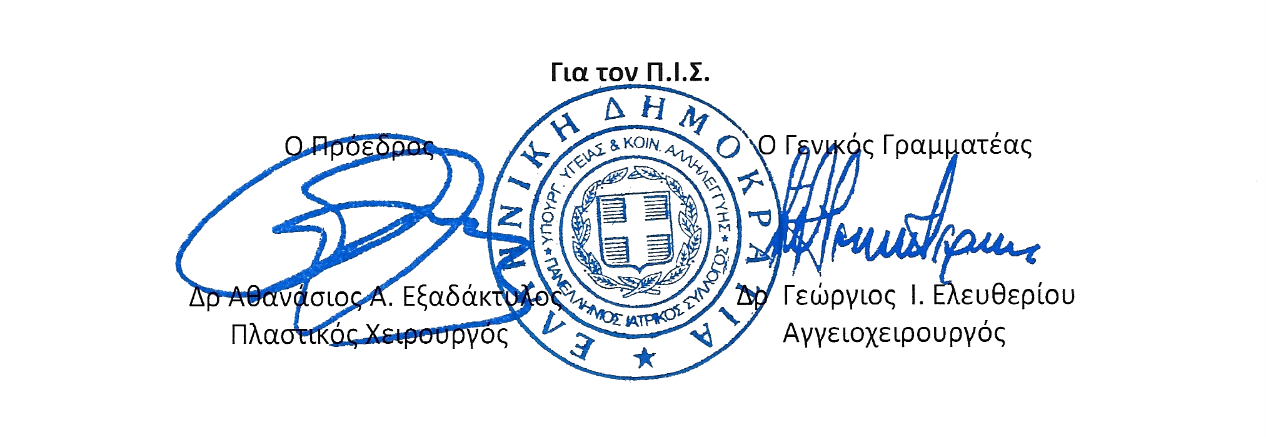 